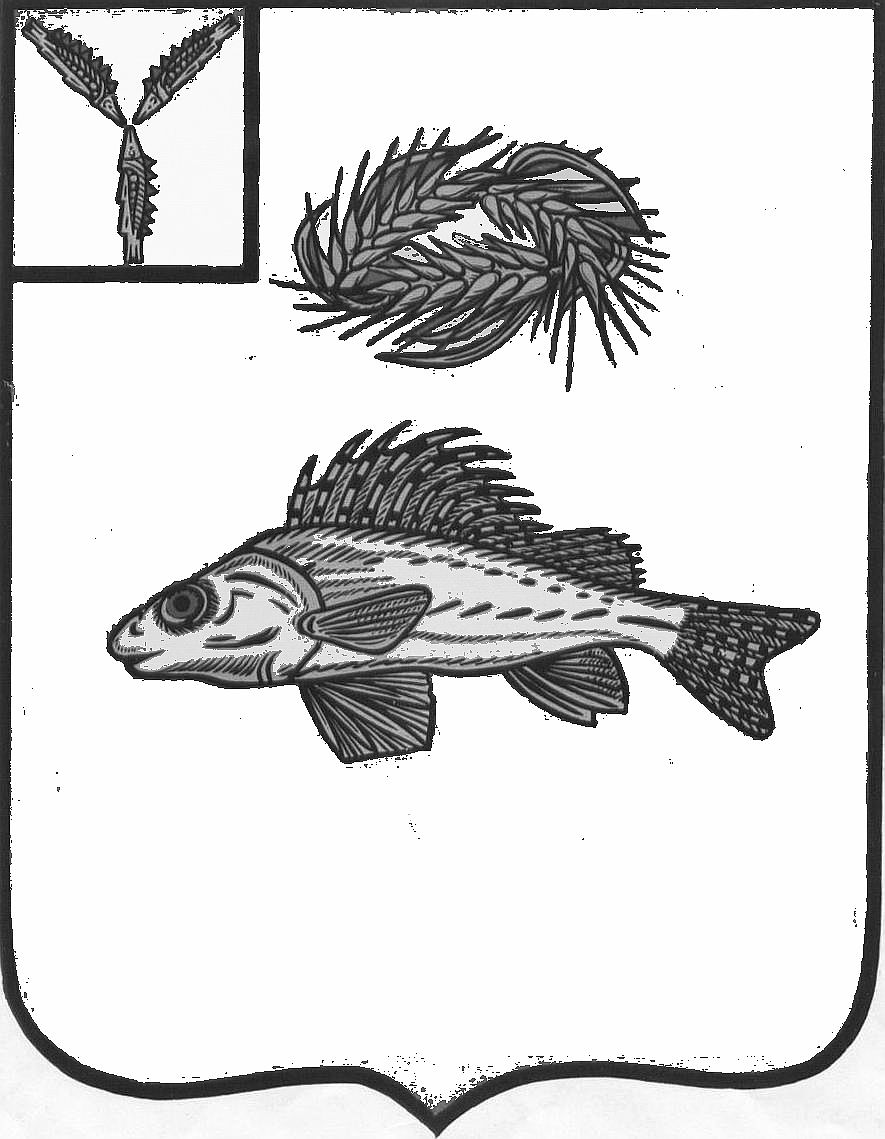 АДМИНИСТРАЦИЯЕРШОВСКОГО МУНИЦИПАЛЬНОГО РАЙОНА САРАТОВСКОЙ ОБЛАСТИПОСТАНОВЛЕНИЕОт__02.09.2022_ №  899_                                                г. ЕршовОб участии муниципального образования город Ершовво Всероссийском конкурсе лучших проектов создания комфортной городской среды в малых городах и исторических поселенияхВ целях участия муниципального образования город Ершов во Всероссийском конкурсе лучших проектов создания комфортной городской среды в малых городах и исторических поселениях для улучшения архитектурного облика муниципального образования город Ершови повышения уровня благополучияжителей, руководствуясь Федеральным законом от 6 октября 2003 года №131-ФЗ «Об общих принципах организации местного самоуправления в Российской Федерации», Постановлением Правительства Российской Федерации от 7 марта 2018 г. №237 «Об утверждении правил предоставления средств государственной поддержки из Федерального бюджета бюджетам субъектов Российской Федерации для поощрения муниципальных образований-победителей Всероссийского конкурса лучших проектов создания комфортной городской среды», Уставом Ершовского муниципального района Саратовской области, Уставом муниципального образования город Ершов, администрация Ершовского муниципального района Саратовской области ПОСТАНОВЛЯЕТ:Муниципальному образованию город Ершов Ершовского муниципального района Саратовской области принять участие во Всероссийском конкурселучших проектов создания комфортной городской средыв малых городах и исторических поселениях в 2022 году.Провести с 01.09.2022 по 15.09.2022 сбор предложений от населения по  общественным территориям для участия во Всероссийском конкурсе лучших проектов создания комфортной городской среды.Определить пункты и места сбора предложений:а) в письменном виде:Администрация Ершовского МР, отдел строительства, архитектуры и       благоустройства – каб.№10 адрес: г.Ершов, ул.Интернациональная, д.7;на официальный адрес электронной почты администрации Ершовского   МР - g.p.a72@yandex.ru  б) опрос жителей города;в) сбор предложений путем анкетирования;г) интервьюирования;д) обсуждение в социальных сетях администрации Ершовского МР.Настоящее постановление подлежит размещению на официальном сайте администрации Ершовского муниципального района Саратовской области в сети Интернет.Контроль за исполнением настоящего постановления оставляю за собой.Глава  Ершовского  муниципального района                               С.А.Зубрицкая